TRAVAIL A RENDRE AVANT LE 19 JANVIER 2021Séquence 3 (les ondes électromagnétiques suite)4. Le spectre électromagnétiqueLe spectre électromagnétique présente la gamme entière des ondes électromagnétiques. Selon leur longueur d’onde (λ) ou/et leur fréquence (f), les ondes électromagnétiques ont différentes propriétés, des utilités différentes.I/ A l’aide du document de la page 12, répondez aux questions ci-dessous1. Donnez les effets réels d’un micro-ondes sur notre organisme 2. Quels sont les différents rayonnements des ondes ? 3. A l'aide de deux exemples expliquez les bienfaits des ondes 4. Quelle relation existe-t-il entre la longueur d'onde et la fréquence ? 5. Les seules parties du spectre électromagnétique que nos sens peuvent détecter directement sont : 6. Quelles sont les gammes de fréquences utilisées pour la Télévision ?7.Quelle est la différence entre rayons infrarouges et rayons ultraviolets ?8. A partir de quelle fréquence les atomes émettent-ils des rayons ionisants ?9. Complétez les 6 pointillés du schéma suivant :DOCUMENT  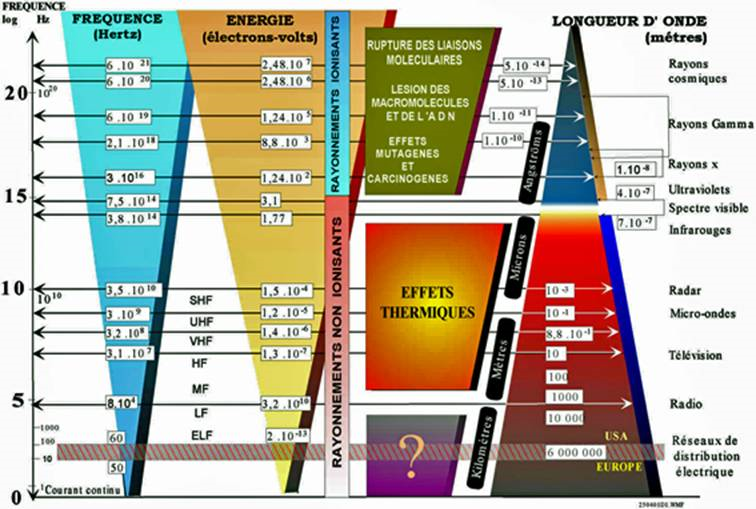 ZONE DE REPONSE ZONE DE REPONSE ZONE DE REPONSE ZONE DE REPONSE ZONE DE REPONSE ZONE DE REPONSE ZONE DE REPONSE ZONE DE REPONSE 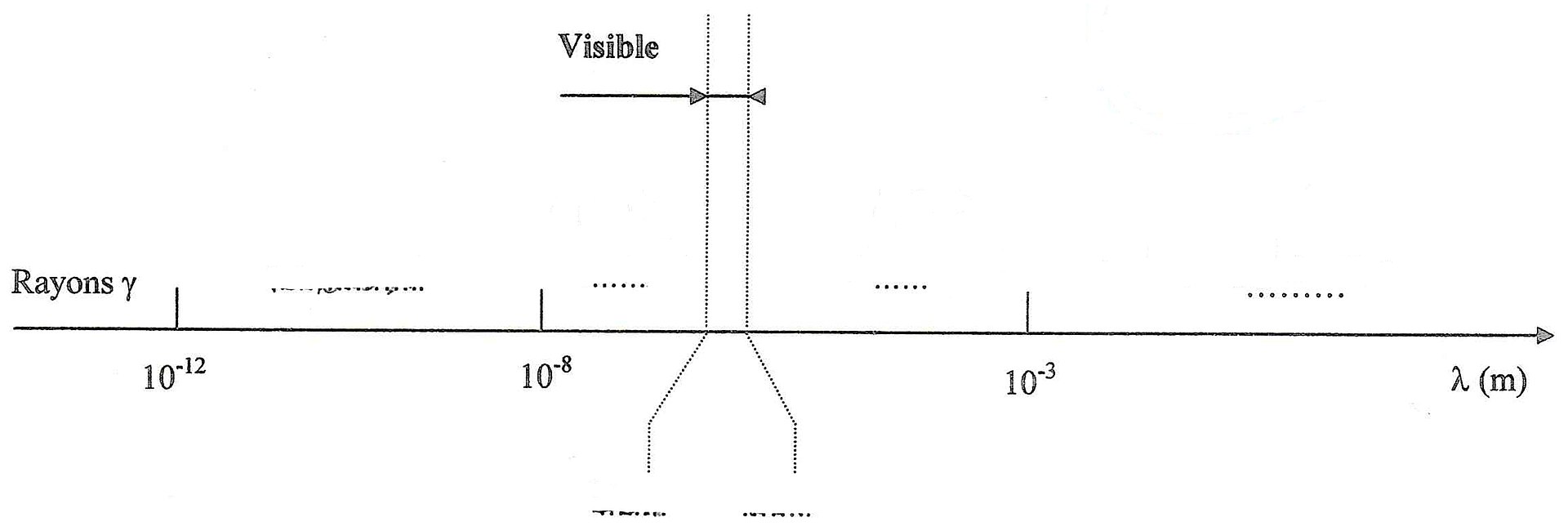 